Europese Gemeenschap – EUROPEAN COMMUNITYAan Toezicht OP DE UITVOER onderworpen goederen – GOODS SUBJECT TO EXPORT CONTROLDrugsprecursoren - Verordening (EG) Nr.  111/2005                                                                                                                     Uitvoervergunning
DRUG PRECURSORS – REGULATION (EC) N° 111/2005                                                                    EXPORT AUTHORISATIONEuropese Gemeenschap – EUROPEAN COMMUNITYAan Toezicht OP DE UITVOER onderworpen goederen – GOODS SUBJECT TO EXPORT CONTROLDrugsprecursoren - Verordening (EG) Nr.  111/2005                                                                                                                     Uitvoervergunning
DRUG PRECURSORS – REGULATION (EC) N° 111/2005                                                                    EXPORT AUTHORISATIONEuropese Gemeenschap – EUROPEAN COMMUNITYAan Toezicht OP DE UITVOER onderworpen goederen – GOODS SUBJECT TO EXPORT CONTROLDrugsprecursoren - Verordening (EG) Nr.  111/2005                                                                                                                     Uitvoervergunning
DRUG PRECURSORS – REGULATION (EC) N° 111/2005                                                                    EXPORT AUTHORISATIONEuropese Gemeenschap – EUROPEAN COMMUNITYAan Toezicht OP DE UITVOER onderworpen goederen – GOODS SUBJECT TO EXPORT CONTROLDrugsprecursoren - Verordening (EG) Nr.  111/2005                                                                                                                     Uitvoervergunning
DRUG PRECURSORS – REGULATION (EC) N° 111/2005                                                                    EXPORT AUTHORISATIONEuropese Gemeenschap – EUROPEAN COMMUNITYAan Toezicht OP DE UITVOER onderworpen goederen – GOODS SUBJECT TO EXPORT CONTROLDrugsprecursoren - Verordening (EG) Nr.  111/2005                                                                                                                     Uitvoervergunning
DRUG PRECURSORS – REGULATION (EC) N° 111/2005                                                                    EXPORT AUTHORISATIONEuropese Gemeenschap – EUROPEAN COMMUNITYAan Toezicht OP DE UITVOER onderworpen goederen – GOODS SUBJECT TO EXPORT CONTROLDrugsprecursoren - Verordening (EG) Nr.  111/2005                                                                                                                     Uitvoervergunning
DRUG PRECURSORS – REGULATION (EC) N° 111/2005                                                                    EXPORT AUTHORISATIONEuropese Gemeenschap – EUROPEAN COMMUNITYAan Toezicht OP DE UITVOER onderworpen goederen – GOODS SUBJECT TO EXPORT CONTROLDrugsprecursoren - Verordening (EG) Nr.  111/2005                                                                                                                     Uitvoervergunning
DRUG PRECURSORS – REGULATION (EC) N° 111/2005                                                                    EXPORT AUTHORISATIONEuropese Gemeenschap – EUROPEAN COMMUNITYAan Toezicht OP DE UITVOER onderworpen goederen – GOODS SUBJECT TO EXPORT CONTROLDrugsprecursoren - Verordening (EG) Nr.  111/2005                                                                                                                     Uitvoervergunning
DRUG PRECURSORS – REGULATION (EC) N° 111/2005                                                                    EXPORT AUTHORISATIONEuropese Gemeenschap – EUROPEAN COMMUNITYAan Toezicht OP DE UITVOER onderworpen goederen – GOODS SUBJECT TO EXPORT CONTROLDrugsprecursoren - Verordening (EG) Nr.  111/2005                                                                                                                     Uitvoervergunning
DRUG PRECURSORS – REGULATION (EC) N° 111/2005                                                                    EXPORT AUTHORISATIONEuropese Gemeenschap – EUROPEAN COMMUNITYAan Toezicht OP DE UITVOER onderworpen goederen – GOODS SUBJECT TO EXPORT CONTROLDrugsprecursoren - Verordening (EG) Nr.  111/2005                                                                                                                     Uitvoervergunning
DRUG PRECURSORS – REGULATION (EC) N° 111/2005                                                                    EXPORT AUTHORISATIONEuropese Gemeenschap – EUROPEAN COMMUNITYAan Toezicht OP DE UITVOER onderworpen goederen – GOODS SUBJECT TO EXPORT CONTROLDrugsprecursoren - Verordening (EG) Nr.  111/2005                                                                                                                     Uitvoervergunning
DRUG PRECURSORS – REGULATION (EC) N° 111/2005                                                                    EXPORT AUTHORISATIONEuropese Gemeenschap – EUROPEAN COMMUNITYAan Toezicht OP DE UITVOER onderworpen goederen – GOODS SUBJECT TO EXPORT CONTROLDrugsprecursoren - Verordening (EG) Nr.  111/2005                                                                                                                     Uitvoervergunning
DRUG PRECURSORS – REGULATION (EC) N° 111/2005                                                                    EXPORT AUTHORISATIONEuropese Gemeenschap – EUROPEAN COMMUNITYAan Toezicht OP DE UITVOER onderworpen goederen – GOODS SUBJECT TO EXPORT CONTROLDrugsprecursoren - Verordening (EG) Nr.  111/2005                                                                                                                     Uitvoervergunning
DRUG PRECURSORS – REGULATION (EC) N° 111/2005                                                                    EXPORT AUTHORISATIONEuropese Gemeenschap – EUROPEAN COMMUNITYAan Toezicht OP DE UITVOER onderworpen goederen – GOODS SUBJECT TO EXPORT CONTROLDrugsprecursoren - Verordening (EG) Nr.  111/2005                                                                                                                     Uitvoervergunning
DRUG PRECURSORS – REGULATION (EC) N° 111/2005                                                                    EXPORT AUTHORISATIONEuropese Gemeenschap – EUROPEAN COMMUNITYAan Toezicht OP DE UITVOER onderworpen goederen – GOODS SUBJECT TO EXPORT CONTROLDrugsprecursoren - Verordening (EG) Nr.  111/2005                                                                                                                     Uitvoervergunning
DRUG PRECURSORS – REGULATION (EC) N° 111/2005                                                                    EXPORT AUTHORISATIONEuropese Gemeenschap – EUROPEAN COMMUNITYAan Toezicht OP DE UITVOER onderworpen goederen – GOODS SUBJECT TO EXPORT CONTROLDrugsprecursoren - Verordening (EG) Nr.  111/2005                                                                                                                     Uitvoervergunning
DRUG PRECURSORS – REGULATION (EC) N° 111/2005                                                                    EXPORT AUTHORISATIONEuropese Gemeenschap – EUROPEAN COMMUNITYAan Toezicht OP DE UITVOER onderworpen goederen – GOODS SUBJECT TO EXPORT CONTROLDrugsprecursoren - Verordening (EG) Nr.  111/2005                                                                                                                     Uitvoervergunning
DRUG PRECURSORS – REGULATION (EC) N° 111/2005                                                                    EXPORT AUTHORISATIONEuropese Gemeenschap – EUROPEAN COMMUNITYAan Toezicht OP DE UITVOER onderworpen goederen – GOODS SUBJECT TO EXPORT CONTROLDrugsprecursoren - Verordening (EG) Nr.  111/2005                                                                                                                     Uitvoervergunning
DRUG PRECURSORS – REGULATION (EC) N° 111/2005                                                                    EXPORT AUTHORISATIONEuropese Gemeenschap – EUROPEAN COMMUNITYAan Toezicht OP DE UITVOER onderworpen goederen – GOODS SUBJECT TO EXPORT CONTROLDrugsprecursoren - Verordening (EG) Nr.  111/2005                                                                                                                     Uitvoervergunning
DRUG PRECURSORS – REGULATION (EC) N° 111/2005                                                                    EXPORT AUTHORISATIONEuropese Gemeenschap – EUROPEAN COMMUNITYAan Toezicht OP DE UITVOER onderworpen goederen – GOODS SUBJECT TO EXPORT CONTROLDrugsprecursoren - Verordening (EG) Nr.  111/2005                                                                                                                     Uitvoervergunning
DRUG PRECURSORS – REGULATION (EC) N° 111/2005                                                                    EXPORT AUTHORISATIONEuropese Gemeenschap – EUROPEAN COMMUNITYAan Toezicht OP DE UITVOER onderworpen goederen – GOODS SUBJECT TO EXPORT CONTROLDrugsprecursoren - Verordening (EG) Nr.  111/2005                                                                                                                     Uitvoervergunning
DRUG PRECURSORS – REGULATION (EC) N° 111/2005                                                                    EXPORT AUTHORISATIONEuropese Gemeenschap – EUROPEAN COMMUNITYAan Toezicht OP DE UITVOER onderworpen goederen – GOODS SUBJECT TO EXPORT CONTROLDrugsprecursoren - Verordening (EG) Nr.  111/2005                                                                                                                     Uitvoervergunning
DRUG PRECURSORS – REGULATION (EC) N° 111/2005                                                                    EXPORT AUTHORISATIONEuropese Gemeenschap – EUROPEAN COMMUNITYAan Toezicht OP DE UITVOER onderworpen goederen – GOODS SUBJECT TO EXPORT CONTROLDrugsprecursoren - Verordening (EG) Nr.  111/2005                                                                                                                     Uitvoervergunning
DRUG PRECURSORS – REGULATION (EC) N° 111/2005                                                                    EXPORT AUTHORISATIONEuropese Gemeenschap – EUROPEAN COMMUNITYAan Toezicht OP DE UITVOER onderworpen goederen – GOODS SUBJECT TO EXPORT CONTROLDrugsprecursoren - Verordening (EG) Nr.  111/2005                                                                                                                     Uitvoervergunning
DRUG PRECURSORS – REGULATION (EC) N° 111/2005                                                                    EXPORT AUTHORISATIONEuropese Gemeenschap – EUROPEAN COMMUNITYAan Toezicht OP DE UITVOER onderworpen goederen – GOODS SUBJECT TO EXPORT CONTROLDrugsprecursoren - Verordening (EG) Nr.  111/2005                                                                                                                     Uitvoervergunning
DRUG PRECURSORS – REGULATION (EC) N° 111/2005                                                                    EXPORT AUTHORISATIONEuropese Gemeenschap – EUROPEAN COMMUNITYAan Toezicht OP DE UITVOER onderworpen goederen – GOODS SUBJECT TO EXPORT CONTROLDrugsprecursoren - Verordening (EG) Nr.  111/2005                                                                                                                     Uitvoervergunning
DRUG PRECURSORS – REGULATION (EC) N° 111/2005                                                                    EXPORT AUTHORISATIONEuropese Gemeenschap – EUROPEAN COMMUNITYAan Toezicht OP DE UITVOER onderworpen goederen – GOODS SUBJECT TO EXPORT CONTROLDrugsprecursoren - Verordening (EG) Nr.  111/2005                                                                                                                     Uitvoervergunning
DRUG PRECURSORS – REGULATION (EC) N° 111/2005                                                                    EXPORT AUTHORISATIONEuropese Gemeenschap – EUROPEAN COMMUNITYAan Toezicht OP DE UITVOER onderworpen goederen – GOODS SUBJECT TO EXPORT CONTROLDrugsprecursoren - Verordening (EG) Nr.  111/2005                                                                                                                     Uitvoervergunning
DRUG PRECURSORS – REGULATION (EC) N° 111/2005                                                                    EXPORT AUTHORISATIONEuropese Gemeenschap – EUROPEAN COMMUNITYAan Toezicht OP DE UITVOER onderworpen goederen – GOODS SUBJECT TO EXPORT CONTROLDrugsprecursoren - Verordening (EG) Nr.  111/2005                                                                                                                     Uitvoervergunning
DRUG PRECURSORS – REGULATION (EC) N° 111/2005                                                                    EXPORT AUTHORISATION1. Exporteur (naam en adres) – EXPORTER (NAME AND ADDRESS)1. Exporteur (naam en adres) – EXPORTER (NAME AND ADDRESS)1. Exporteur (naam en adres) – EXPORTER (NAME AND ADDRESS)1. Exporteur (naam en adres) – EXPORTER (NAME AND ADDRESS)1. Exporteur (naam en adres) – EXPORTER (NAME AND ADDRESS)1. Exporteur (naam en adres) – EXPORTER (NAME AND ADDRESS)1. Exporteur (naam en adres) – EXPORTER (NAME AND ADDRESS)1. Exporteur (naam en adres) – EXPORTER (NAME AND ADDRESS)1. Exporteur (naam en adres) – EXPORTER (NAME AND ADDRESS)1. Exporteur (naam en adres) – EXPORTER (NAME AND ADDRESS)1. Exporteur (naam en adres) – EXPORTER (NAME AND ADDRESS)1. Exporteur (naam en adres) – EXPORTER (NAME AND ADDRESS)1. Exporteur (naam en adres) – EXPORTER (NAME AND ADDRESS)1. Exporteur (naam en adres) – EXPORTER (NAME AND ADDRESS)1. Exporteur (naam en adres) – EXPORTER (NAME AND ADDRESS)1. Exporteur (naam en adres) – EXPORTER (NAME AND ADDRESS)1. Exporteur (naam en adres) – EXPORTER (NAME AND ADDRESS)2. Vergunning nr - AUTHORISATION N°:                                 2. Vergunning nr - AUTHORISATION N°:                                 2. Vergunning nr - AUTHORISATION N°:                                 2. Vergunning nr - AUTHORISATION N°:                                 2. Vergunning nr - AUTHORISATION N°:                                 2. Vergunning nr - AUTHORISATION N°:                                 2. Vergunning nr - AUTHORISATION N°:                                 2. Vergunning nr - AUTHORISATION N°:                                 2. Vergunning nr - AUTHORISATION N°:                                 2. Vergunning nr - AUTHORISATION N°:                                 2. Vergunning nr - AUTHORISATION N°:                                 2. Vergunning nr - AUTHORISATION N°:                                 2. Vergunning nr - AUTHORISATION N°:                                 NAfgegeven op-
ISSUED (DATE):Afgegeven op-
ISSUED (DATE):Afgegeven op-
ISSUED (DATE):Te-
AT:Te-
AT:Afgegeven op-
ISSUED (DATE):Afgegeven op-
ISSUED (DATE):Afgegeven op-
ISSUED (DATE):Te-
AT:Te-
AT:3. Vereenvoudigde procedure voor het verlenen van een uitvoervergunning:
   SIMPLIFIED EXPORT AUTHORISATION PROCEDURE:3. Vereenvoudigde procedure voor het verlenen van een uitvoervergunning:
   SIMPLIFIED EXPORT AUTHORISATION PROCEDURE:3. Vereenvoudigde procedure voor het verlenen van een uitvoervergunning:
   SIMPLIFIED EXPORT AUTHORISATION PROCEDURE:3. Vereenvoudigde procedure voor het verlenen van een uitvoervergunning:
   SIMPLIFIED EXPORT AUTHORISATION PROCEDURE:3. Vereenvoudigde procedure voor het verlenen van een uitvoervergunning:
   SIMPLIFIED EXPORT AUTHORISATION PROCEDURE:3. Vereenvoudigde procedure voor het verlenen van een uitvoervergunning:
   SIMPLIFIED EXPORT AUTHORISATION PROCEDURE:3. Vereenvoudigde procedure voor het verlenen van een uitvoervergunning:
   SIMPLIFIED EXPORT AUTHORISATION PROCEDURE:3. Vereenvoudigde procedure voor het verlenen van een uitvoervergunning:
   SIMPLIFIED EXPORT AUTHORISATION PROCEDURE:3. Vereenvoudigde procedure voor het verlenen van een uitvoervergunning:
   SIMPLIFIED EXPORT AUTHORISATION PROCEDURE:3. Vereenvoudigde procedure voor het verlenen van een uitvoervergunning:
   SIMPLIFIED EXPORT AUTHORISATION PROCEDURE:3. Vereenvoudigde procedure voor het verlenen van een uitvoervergunning:
   SIMPLIFIED EXPORT AUTHORISATION PROCEDURE:3. Vereenvoudigde procedure voor het verlenen van een uitvoervergunning:
   SIMPLIFIED EXPORT AUTHORISATION PROCEDURE:3. Vereenvoudigde procedure voor het verlenen van een uitvoervergunning:
   SIMPLIFIED EXPORT AUTHORISATION PROCEDURE:3. Vereenvoudigde procedure voor het verlenen van een uitvoervergunning:
   SIMPLIFIED EXPORT AUTHORISATION PROCEDURE:Ja - YES:         Ja - YES:         Ja - YES:         Ja - YES:         Ja - YES:         Ja - YES:         Ja - YES:         Ja - YES:           neen – NO:   neen – NO:   neen – NO:   neen – NO:   neen – NO:   neen – NO: 4. Geldigheid-PERIOD OF VALIDITY4. Geldigheid-PERIOD OF VALIDITY4. Geldigheid-PERIOD OF VALIDITY4. Geldigheid-PERIOD OF VALIDITY4. Geldigheid-PERIOD OF VALIDITY4. Geldigheid-PERIOD OF VALIDITY4. Geldigheid-PERIOD OF VALIDITY4. Geldigheid-PERIOD OF VALIDITY4. Geldigheid-PERIOD OF VALIDITY4. Geldigheid-PERIOD OF VALIDITY4. Geldigheid-PERIOD OF VALIDITY4. Geldigheid-PERIOD OF VALIDITY4. Geldigheid-PERIOD OF VALIDITY4. Geldigheid-PERIOD OF VALIDITYAanvang-BEGINNING:Aanvang-BEGINNING:Aanvang-BEGINNING:Aanvang-BEGINNING:Aanvang-BEGINNING:Einde-END:Einde-END:5. Importeur  in het land van bestemming (naam en adres)-
    IMPORTER IN THE COUNTRY OF DESTINATION (NAME  AND ADDRESS)5. Importeur  in het land van bestemming (naam en adres)-
    IMPORTER IN THE COUNTRY OF DESTINATION (NAME  AND ADDRESS)5. Importeur  in het land van bestemming (naam en adres)-
    IMPORTER IN THE COUNTRY OF DESTINATION (NAME  AND ADDRESS)5. Importeur  in het land van bestemming (naam en adres)-
    IMPORTER IN THE COUNTRY OF DESTINATION (NAME  AND ADDRESS)5. Importeur  in het land van bestemming (naam en adres)-
    IMPORTER IN THE COUNTRY OF DESTINATION (NAME  AND ADDRESS)5. Importeur  in het land van bestemming (naam en adres)-
    IMPORTER IN THE COUNTRY OF DESTINATION (NAME  AND ADDRESS)5. Importeur  in het land van bestemming (naam en adres)-
    IMPORTER IN THE COUNTRY OF DESTINATION (NAME  AND ADDRESS)5. Importeur  in het land van bestemming (naam en adres)-
    IMPORTER IN THE COUNTRY OF DESTINATION (NAME  AND ADDRESS)5. Importeur  in het land van bestemming (naam en adres)-
    IMPORTER IN THE COUNTRY OF DESTINATION (NAME  AND ADDRESS)5. Importeur  in het land van bestemming (naam en adres)-
    IMPORTER IN THE COUNTRY OF DESTINATION (NAME  AND ADDRESS)5. Importeur  in het land van bestemming (naam en adres)-
    IMPORTER IN THE COUNTRY OF DESTINATION (NAME  AND ADDRESS)5. Importeur  in het land van bestemming (naam en adres)-
    IMPORTER IN THE COUNTRY OF DESTINATION (NAME  AND ADDRESS)5. Importeur  in het land van bestemming (naam en adres)-
    IMPORTER IN THE COUNTRY OF DESTINATION (NAME  AND ADDRESS)5. Importeur  in het land van bestemming (naam en adres)-
    IMPORTER IN THE COUNTRY OF DESTINATION (NAME  AND ADDRESS)5. Importeur  in het land van bestemming (naam en adres)-
    IMPORTER IN THE COUNTRY OF DESTINATION (NAME  AND ADDRESS)5. Importeur  in het land van bestemming (naam en adres)-
    IMPORTER IN THE COUNTRY OF DESTINATION (NAME  AND ADDRESS)5. Importeur  in het land van bestemming (naam en adres)-
    IMPORTER IN THE COUNTRY OF DESTINATION (NAME  AND ADDRESS)6. Instantie die de vergunning afgeeft-ISSUING AUTHORITY :

Federaal Agentschap voor Geneesmiddelen en GezondheidsproductenDG Inspectie – Afdeling Vergunningen Cel PrecursorenEurostation Blok II, 06E357Victor Hortaplein 40 bus 401060 BrusselTel : 02/528.43.12 of  02/528.42.42Fax : 02/528.43.19E-mail: drugprecursor@fagg.be6. Instantie die de vergunning afgeeft-ISSUING AUTHORITY :

Federaal Agentschap voor Geneesmiddelen en GezondheidsproductenDG Inspectie – Afdeling Vergunningen Cel PrecursorenEurostation Blok II, 06E357Victor Hortaplein 40 bus 401060 BrusselTel : 02/528.43.12 of  02/528.42.42Fax : 02/528.43.19E-mail: drugprecursor@fagg.be6. Instantie die de vergunning afgeeft-ISSUING AUTHORITY :

Federaal Agentschap voor Geneesmiddelen en GezondheidsproductenDG Inspectie – Afdeling Vergunningen Cel PrecursorenEurostation Blok II, 06E357Victor Hortaplein 40 bus 401060 BrusselTel : 02/528.43.12 of  02/528.42.42Fax : 02/528.43.19E-mail: drugprecursor@fagg.be6. Instantie die de vergunning afgeeft-ISSUING AUTHORITY :

Federaal Agentschap voor Geneesmiddelen en GezondheidsproductenDG Inspectie – Afdeling Vergunningen Cel PrecursorenEurostation Blok II, 06E357Victor Hortaplein 40 bus 401060 BrusselTel : 02/528.43.12 of  02/528.42.42Fax : 02/528.43.19E-mail: drugprecursor@fagg.be6. Instantie die de vergunning afgeeft-ISSUING AUTHORITY :

Federaal Agentschap voor Geneesmiddelen en GezondheidsproductenDG Inspectie – Afdeling Vergunningen Cel PrecursorenEurostation Blok II, 06E357Victor Hortaplein 40 bus 401060 BrusselTel : 02/528.43.12 of  02/528.42.42Fax : 02/528.43.19E-mail: drugprecursor@fagg.be6. Instantie die de vergunning afgeeft-ISSUING AUTHORITY :

Federaal Agentschap voor Geneesmiddelen en GezondheidsproductenDG Inspectie – Afdeling Vergunningen Cel PrecursorenEurostation Blok II, 06E357Victor Hortaplein 40 bus 401060 BrusselTel : 02/528.43.12 of  02/528.42.42Fax : 02/528.43.19E-mail: drugprecursor@fagg.be6. Instantie die de vergunning afgeeft-ISSUING AUTHORITY :

Federaal Agentschap voor Geneesmiddelen en GezondheidsproductenDG Inspectie – Afdeling Vergunningen Cel PrecursorenEurostation Blok II, 06E357Victor Hortaplein 40 bus 401060 BrusselTel : 02/528.43.12 of  02/528.42.42Fax : 02/528.43.19E-mail: drugprecursor@fagg.be6. Instantie die de vergunning afgeeft-ISSUING AUTHORITY :

Federaal Agentschap voor Geneesmiddelen en GezondheidsproductenDG Inspectie – Afdeling Vergunningen Cel PrecursorenEurostation Blok II, 06E357Victor Hortaplein 40 bus 401060 BrusselTel : 02/528.43.12 of  02/528.42.42Fax : 02/528.43.19E-mail: drugprecursor@fagg.be6. Instantie die de vergunning afgeeft-ISSUING AUTHORITY :

Federaal Agentschap voor Geneesmiddelen en GezondheidsproductenDG Inspectie – Afdeling Vergunningen Cel PrecursorenEurostation Blok II, 06E357Victor Hortaplein 40 bus 401060 BrusselTel : 02/528.43.12 of  02/528.42.42Fax : 02/528.43.19E-mail: drugprecursor@fagg.be6. Instantie die de vergunning afgeeft-ISSUING AUTHORITY :

Federaal Agentschap voor Geneesmiddelen en GezondheidsproductenDG Inspectie – Afdeling Vergunningen Cel PrecursorenEurostation Blok II, 06E357Victor Hortaplein 40 bus 401060 BrusselTel : 02/528.43.12 of  02/528.42.42Fax : 02/528.43.19E-mail: drugprecursor@fagg.be6. Instantie die de vergunning afgeeft-ISSUING AUTHORITY :

Federaal Agentschap voor Geneesmiddelen en GezondheidsproductenDG Inspectie – Afdeling Vergunningen Cel PrecursorenEurostation Blok II, 06E357Victor Hortaplein 40 bus 401060 BrusselTel : 02/528.43.12 of  02/528.42.42Fax : 02/528.43.19E-mail: drugprecursor@fagg.be6. Instantie die de vergunning afgeeft-ISSUING AUTHORITY :

Federaal Agentschap voor Geneesmiddelen en GezondheidsproductenDG Inspectie – Afdeling Vergunningen Cel PrecursorenEurostation Blok II, 06E357Victor Hortaplein 40 bus 401060 BrusselTel : 02/528.43.12 of  02/528.42.42Fax : 02/528.43.19E-mail: drugprecursor@fagg.be6. Instantie die de vergunning afgeeft-ISSUING AUTHORITY :

Federaal Agentschap voor Geneesmiddelen en GezondheidsproductenDG Inspectie – Afdeling Vergunningen Cel PrecursorenEurostation Blok II, 06E357Victor Hortaplein 40 bus 401060 BrusselTel : 02/528.43.12 of  02/528.42.42Fax : 02/528.43.19E-mail: drugprecursor@fagg.be6. Instantie die de vergunning afgeeft-ISSUING AUTHORITY :

Federaal Agentschap voor Geneesmiddelen en GezondheidsproductenDG Inspectie – Afdeling Vergunningen Cel PrecursorenEurostation Blok II, 06E357Victor Hortaplein 40 bus 401060 BrusselTel : 02/528.43.12 of  02/528.42.42Fax : 02/528.43.19E-mail: drugprecursor@fagg.be6. Instantie die de vergunning afgeeft-ISSUING AUTHORITY :

Federaal Agentschap voor Geneesmiddelen en GezondheidsproductenDG Inspectie – Afdeling Vergunningen Cel PrecursorenEurostation Blok II, 06E357Victor Hortaplein 40 bus 401060 BrusselTel : 02/528.43.12 of  02/528.42.42Fax : 02/528.43.19E-mail: drugprecursor@fagg.be6. Instantie die de vergunning afgeeft-ISSUING AUTHORITY :

Federaal Agentschap voor Geneesmiddelen en GezondheidsproductenDG Inspectie – Afdeling Vergunningen Cel PrecursorenEurostation Blok II, 06E357Victor Hortaplein 40 bus 401060 BrusselTel : 02/528.43.12 of  02/528.42.42Fax : 02/528.43.19E-mail: drugprecursor@fagg.be6. Instantie die de vergunning afgeeft-ISSUING AUTHORITY :

Federaal Agentschap voor Geneesmiddelen en GezondheidsproductenDG Inspectie – Afdeling Vergunningen Cel PrecursorenEurostation Blok II, 06E357Victor Hortaplein 40 bus 401060 BrusselTel : 02/528.43.12 of  02/528.42.42Fax : 02/528.43.19E-mail: drugprecursor@fagg.be6. Instantie die de vergunning afgeeft-ISSUING AUTHORITY :

Federaal Agentschap voor Geneesmiddelen en GezondheidsproductenDG Inspectie – Afdeling Vergunningen Cel PrecursorenEurostation Blok II, 06E357Victor Hortaplein 40 bus 401060 BrusselTel : 02/528.43.12 of  02/528.42.42Fax : 02/528.43.19E-mail: drugprecursor@fagg.be6. Instantie die de vergunning afgeeft-ISSUING AUTHORITY :

Federaal Agentschap voor Geneesmiddelen en GezondheidsproductenDG Inspectie – Afdeling Vergunningen Cel PrecursorenEurostation Blok II, 06E357Victor Hortaplein 40 bus 401060 BrusselTel : 02/528.43.12 of  02/528.42.42Fax : 02/528.43.19E-mail: drugprecursor@fagg.be6. Instantie die de vergunning afgeeft-ISSUING AUTHORITY :

Federaal Agentschap voor Geneesmiddelen en GezondheidsproductenDG Inspectie – Afdeling Vergunningen Cel PrecursorenEurostation Blok II, 06E357Victor Hortaplein 40 bus 401060 BrusselTel : 02/528.43.12 of  02/528.42.42Fax : 02/528.43.19E-mail: drugprecursor@fagg.be6. Instantie die de vergunning afgeeft-ISSUING AUTHORITY :

Federaal Agentschap voor Geneesmiddelen en GezondheidsproductenDG Inspectie – Afdeling Vergunningen Cel PrecursorenEurostation Blok II, 06E357Victor Hortaplein 40 bus 401060 BrusselTel : 02/528.43.12 of  02/528.42.42Fax : 02/528.43.19E-mail: drugprecursor@fagg.be6. Instantie die de vergunning afgeeft-ISSUING AUTHORITY :

Federaal Agentschap voor Geneesmiddelen en GezondheidsproductenDG Inspectie – Afdeling Vergunningen Cel PrecursorenEurostation Blok II, 06E357Victor Hortaplein 40 bus 401060 BrusselTel : 02/528.43.12 of  02/528.42.42Fax : 02/528.43.19E-mail: drugprecursor@fagg.be6. Instantie die de vergunning afgeeft-ISSUING AUTHORITY :

Federaal Agentschap voor Geneesmiddelen en GezondheidsproductenDG Inspectie – Afdeling Vergunningen Cel PrecursorenEurostation Blok II, 06E357Victor Hortaplein 40 bus 401060 BrusselTel : 02/528.43.12 of  02/528.42.42Fax : 02/528.43.19E-mail: drugprecursor@fagg.be6. Instantie die de vergunning afgeeft-ISSUING AUTHORITY :

Federaal Agentschap voor Geneesmiddelen en GezondheidsproductenDG Inspectie – Afdeling Vergunningen Cel PrecursorenEurostation Blok II, 06E357Victor Hortaplein 40 bus 401060 BrusselTel : 02/528.43.12 of  02/528.42.42Fax : 02/528.43.19E-mail: drugprecursor@fagg.be6. Instantie die de vergunning afgeeft-ISSUING AUTHORITY :

Federaal Agentschap voor Geneesmiddelen en GezondheidsproductenDG Inspectie – Afdeling Vergunningen Cel PrecursorenEurostation Blok II, 06E357Victor Hortaplein 40 bus 401060 BrusselTel : 02/528.43.12 of  02/528.42.42Fax : 02/528.43.19E-mail: drugprecursor@fagg.be6. Instantie die de vergunning afgeeft-ISSUING AUTHORITY :

Federaal Agentschap voor Geneesmiddelen en GezondheidsproductenDG Inspectie – Afdeling Vergunningen Cel PrecursorenEurostation Blok II, 06E357Victor Hortaplein 40 bus 401060 BrusselTel : 02/528.43.12 of  02/528.42.42Fax : 02/528.43.19E-mail: drugprecursor@fagg.be6. Instantie die de vergunning afgeeft-ISSUING AUTHORITY :

Federaal Agentschap voor Geneesmiddelen en GezondheidsproductenDG Inspectie – Afdeling Vergunningen Cel PrecursorenEurostation Blok II, 06E357Victor Hortaplein 40 bus 401060 BrusselTel : 02/528.43.12 of  02/528.42.42Fax : 02/528.43.19E-mail: drugprecursor@fagg.be6. Instantie die de vergunning afgeeft-ISSUING AUTHORITY :

Federaal Agentschap voor Geneesmiddelen en GezondheidsproductenDG Inspectie – Afdeling Vergunningen Cel PrecursorenEurostation Blok II, 06E357Victor Hortaplein 40 bus 401060 BrusselTel : 02/528.43.12 of  02/528.42.42Fax : 02/528.43.19E-mail: drugprecursor@fagg.be    Nummer invoervergunning-
    IMPORT AUTHORISATION N°:    Nummer invoervergunning-
    IMPORT AUTHORISATION N°:    Nummer invoervergunning-
    IMPORT AUTHORISATION N°:    Nummer invoervergunning-
    IMPORT AUTHORISATION N°:    Nummer invoervergunning-
    IMPORT AUTHORISATION N°:    Nummer invoervergunning-
    IMPORT AUTHORISATION N°:6. Instantie die de vergunning afgeeft-ISSUING AUTHORITY :

Federaal Agentschap voor Geneesmiddelen en GezondheidsproductenDG Inspectie – Afdeling Vergunningen Cel PrecursorenEurostation Blok II, 06E357Victor Hortaplein 40 bus 401060 BrusselTel : 02/528.43.12 of  02/528.42.42Fax : 02/528.43.19E-mail: drugprecursor@fagg.be6. Instantie die de vergunning afgeeft-ISSUING AUTHORITY :

Federaal Agentschap voor Geneesmiddelen en GezondheidsproductenDG Inspectie – Afdeling Vergunningen Cel PrecursorenEurostation Blok II, 06E357Victor Hortaplein 40 bus 401060 BrusselTel : 02/528.43.12 of  02/528.42.42Fax : 02/528.43.19E-mail: drugprecursor@fagg.be6. Instantie die de vergunning afgeeft-ISSUING AUTHORITY :

Federaal Agentschap voor Geneesmiddelen en GezondheidsproductenDG Inspectie – Afdeling Vergunningen Cel PrecursorenEurostation Blok II, 06E357Victor Hortaplein 40 bus 401060 BrusselTel : 02/528.43.12 of  02/528.42.42Fax : 02/528.43.19E-mail: drugprecursor@fagg.be6. Instantie die de vergunning afgeeft-ISSUING AUTHORITY :

Federaal Agentschap voor Geneesmiddelen en GezondheidsproductenDG Inspectie – Afdeling Vergunningen Cel PrecursorenEurostation Blok II, 06E357Victor Hortaplein 40 bus 401060 BrusselTel : 02/528.43.12 of  02/528.42.42Fax : 02/528.43.19E-mail: drugprecursor@fagg.be6. Instantie die de vergunning afgeeft-ISSUING AUTHORITY :

Federaal Agentschap voor Geneesmiddelen en GezondheidsproductenDG Inspectie – Afdeling Vergunningen Cel PrecursorenEurostation Blok II, 06E357Victor Hortaplein 40 bus 401060 BrusselTel : 02/528.43.12 of  02/528.42.42Fax : 02/528.43.19E-mail: drugprecursor@fagg.be6. Instantie die de vergunning afgeeft-ISSUING AUTHORITY :

Federaal Agentschap voor Geneesmiddelen en GezondheidsproductenDG Inspectie – Afdeling Vergunningen Cel PrecursorenEurostation Blok II, 06E357Victor Hortaplein 40 bus 401060 BrusselTel : 02/528.43.12 of  02/528.42.42Fax : 02/528.43.19E-mail: drugprecursor@fagg.be6. Instantie die de vergunning afgeeft-ISSUING AUTHORITY :

Federaal Agentschap voor Geneesmiddelen en GezondheidsproductenDG Inspectie – Afdeling Vergunningen Cel PrecursorenEurostation Blok II, 06E357Victor Hortaplein 40 bus 401060 BrusselTel : 02/528.43.12 of  02/528.42.42Fax : 02/528.43.19E-mail: drugprecursor@fagg.be6. Instantie die de vergunning afgeeft-ISSUING AUTHORITY :

Federaal Agentschap voor Geneesmiddelen en GezondheidsproductenDG Inspectie – Afdeling Vergunningen Cel PrecursorenEurostation Blok II, 06E357Victor Hortaplein 40 bus 401060 BrusselTel : 02/528.43.12 of  02/528.42.42Fax : 02/528.43.19E-mail: drugprecursor@fagg.be6. Instantie die de vergunning afgeeft-ISSUING AUTHORITY :

Federaal Agentschap voor Geneesmiddelen en GezondheidsproductenDG Inspectie – Afdeling Vergunningen Cel PrecursorenEurostation Blok II, 06E357Victor Hortaplein 40 bus 401060 BrusselTel : 02/528.43.12 of  02/528.42.42Fax : 02/528.43.19E-mail: drugprecursor@fagg.be6. Instantie die de vergunning afgeeft-ISSUING AUTHORITY :

Federaal Agentschap voor Geneesmiddelen en GezondheidsproductenDG Inspectie – Afdeling Vergunningen Cel PrecursorenEurostation Blok II, 06E357Victor Hortaplein 40 bus 401060 BrusselTel : 02/528.43.12 of  02/528.42.42Fax : 02/528.43.19E-mail: drugprecursor@fagg.be6. Instantie die de vergunning afgeeft-ISSUING AUTHORITY :

Federaal Agentschap voor Geneesmiddelen en GezondheidsproductenDG Inspectie – Afdeling Vergunningen Cel PrecursorenEurostation Blok II, 06E357Victor Hortaplein 40 bus 401060 BrusselTel : 02/528.43.12 of  02/528.42.42Fax : 02/528.43.19E-mail: drugprecursor@fagg.be6. Instantie die de vergunning afgeeft-ISSUING AUTHORITY :

Federaal Agentschap voor Geneesmiddelen en GezondheidsproductenDG Inspectie – Afdeling Vergunningen Cel PrecursorenEurostation Blok II, 06E357Victor Hortaplein 40 bus 401060 BrusselTel : 02/528.43.12 of  02/528.42.42Fax : 02/528.43.19E-mail: drugprecursor@fagg.be6. Instantie die de vergunning afgeeft-ISSUING AUTHORITY :

Federaal Agentschap voor Geneesmiddelen en GezondheidsproductenDG Inspectie – Afdeling Vergunningen Cel PrecursorenEurostation Blok II, 06E357Victor Hortaplein 40 bus 401060 BrusselTel : 02/528.43.12 of  02/528.42.42Fax : 02/528.43.19E-mail: drugprecursor@fagg.be6. Instantie die de vergunning afgeeft-ISSUING AUTHORITY :

Federaal Agentschap voor Geneesmiddelen en GezondheidsproductenDG Inspectie – Afdeling Vergunningen Cel PrecursorenEurostation Blok II, 06E357Victor Hortaplein 40 bus 401060 BrusselTel : 02/528.43.12 of  02/528.42.42Fax : 02/528.43.19E-mail: drugprecursor@fagg.be7. Andere Marktdeelnemer(s) (naam en adres)-
    OTHER OPERATOR(S) (NAME AND ADDRESS)7. Andere Marktdeelnemer(s) (naam en adres)-
    OTHER OPERATOR(S) (NAME AND ADDRESS)7. Andere Marktdeelnemer(s) (naam en adres)-
    OTHER OPERATOR(S) (NAME AND ADDRESS)7. Andere Marktdeelnemer(s) (naam en adres)-
    OTHER OPERATOR(S) (NAME AND ADDRESS)7. Andere Marktdeelnemer(s) (naam en adres)-
    OTHER OPERATOR(S) (NAME AND ADDRESS)7. Andere Marktdeelnemer(s) (naam en adres)-
    OTHER OPERATOR(S) (NAME AND ADDRESS)7. Andere Marktdeelnemer(s) (naam en adres)-
    OTHER OPERATOR(S) (NAME AND ADDRESS)7. Andere Marktdeelnemer(s) (naam en adres)-
    OTHER OPERATOR(S) (NAME AND ADDRESS)7. Andere Marktdeelnemer(s) (naam en adres)-
    OTHER OPERATOR(S) (NAME AND ADDRESS)7. Andere Marktdeelnemer(s) (naam en adres)-
    OTHER OPERATOR(S) (NAME AND ADDRESS)7. Andere Marktdeelnemer(s) (naam en adres)-
    OTHER OPERATOR(S) (NAME AND ADDRESS)7. Andere Marktdeelnemer(s) (naam en adres)-
    OTHER OPERATOR(S) (NAME AND ADDRESS)7. Andere Marktdeelnemer(s) (naam en adres)-
    OTHER OPERATOR(S) (NAME AND ADDRESS)7. Andere Marktdeelnemer(s) (naam en adres)-
    OTHER OPERATOR(S) (NAME AND ADDRESS)7. Andere Marktdeelnemer(s) (naam en adres)-
    OTHER OPERATOR(S) (NAME AND ADDRESS)7. Andere Marktdeelnemer(s) (naam en adres)-
    OTHER OPERATOR(S) (NAME AND ADDRESS)7. Andere Marktdeelnemer(s) (naam en adres)-
    OTHER OPERATOR(S) (NAME AND ADDRESS)8. Douanekantoor waar de douaneaangifte zal worden ingediend (naam en adres)-CUSTOMS OFFICE WHERE THE DECLARATION WILL BE MADE ( NAME AND ADDRESS)8. Douanekantoor waar de douaneaangifte zal worden ingediend (naam en adres)-CUSTOMS OFFICE WHERE THE DECLARATION WILL BE MADE ( NAME AND ADDRESS)8. Douanekantoor waar de douaneaangifte zal worden ingediend (naam en adres)-CUSTOMS OFFICE WHERE THE DECLARATION WILL BE MADE ( NAME AND ADDRESS)8. Douanekantoor waar de douaneaangifte zal worden ingediend (naam en adres)-CUSTOMS OFFICE WHERE THE DECLARATION WILL BE MADE ( NAME AND ADDRESS)8. Douanekantoor waar de douaneaangifte zal worden ingediend (naam en adres)-CUSTOMS OFFICE WHERE THE DECLARATION WILL BE MADE ( NAME AND ADDRESS)8. Douanekantoor waar de douaneaangifte zal worden ingediend (naam en adres)-CUSTOMS OFFICE WHERE THE DECLARATION WILL BE MADE ( NAME AND ADDRESS)8. Douanekantoor waar de douaneaangifte zal worden ingediend (naam en adres)-CUSTOMS OFFICE WHERE THE DECLARATION WILL BE MADE ( NAME AND ADDRESS)8. Douanekantoor waar de douaneaangifte zal worden ingediend (naam en adres)-CUSTOMS OFFICE WHERE THE DECLARATION WILL BE MADE ( NAME AND ADDRESS)8. Douanekantoor waar de douaneaangifte zal worden ingediend (naam en adres)-CUSTOMS OFFICE WHERE THE DECLARATION WILL BE MADE ( NAME AND ADDRESS)8. Douanekantoor waar de douaneaangifte zal worden ingediend (naam en adres)-CUSTOMS OFFICE WHERE THE DECLARATION WILL BE MADE ( NAME AND ADDRESS)8. Douanekantoor waar de douaneaangifte zal worden ingediend (naam en adres)-CUSTOMS OFFICE WHERE THE DECLARATION WILL BE MADE ( NAME AND ADDRESS)8. Douanekantoor waar de douaneaangifte zal worden ingediend (naam en adres)-CUSTOMS OFFICE WHERE THE DECLARATION WILL BE MADE ( NAME AND ADDRESS)8. Douanekantoor waar de douaneaangifte zal worden ingediend (naam en adres)-CUSTOMS OFFICE WHERE THE DECLARATION WILL BE MADE ( NAME AND ADDRESS)8. Douanekantoor waar de douaneaangifte zal worden ingediend (naam en adres)-CUSTOMS OFFICE WHERE THE DECLARATION WILL BE MADE ( NAME AND ADDRESS)9. Uiteindelijke ontvanger (naam en adres)-ULTIMATE CONSIGNEE (NAME AND ADDRESS)9. Uiteindelijke ontvanger (naam en adres)-ULTIMATE CONSIGNEE (NAME AND ADDRESS)9. Uiteindelijke ontvanger (naam en adres)-ULTIMATE CONSIGNEE (NAME AND ADDRESS)9. Uiteindelijke ontvanger (naam en adres)-ULTIMATE CONSIGNEE (NAME AND ADDRESS)9. Uiteindelijke ontvanger (naam en adres)-ULTIMATE CONSIGNEE (NAME AND ADDRESS)9. Uiteindelijke ontvanger (naam en adres)-ULTIMATE CONSIGNEE (NAME AND ADDRESS)9. Uiteindelijke ontvanger (naam en adres)-ULTIMATE CONSIGNEE (NAME AND ADDRESS)9. Uiteindelijke ontvanger (naam en adres)-ULTIMATE CONSIGNEE (NAME AND ADDRESS)9. Uiteindelijke ontvanger (naam en adres)-ULTIMATE CONSIGNEE (NAME AND ADDRESS)9. Uiteindelijke ontvanger (naam en adres)-ULTIMATE CONSIGNEE (NAME AND ADDRESS)9. Uiteindelijke ontvanger (naam en adres)-ULTIMATE CONSIGNEE (NAME AND ADDRESS)9. Uiteindelijke ontvanger (naam en adres)-ULTIMATE CONSIGNEE (NAME AND ADDRESS)9. Uiteindelijke ontvanger (naam en adres)-ULTIMATE CONSIGNEE (NAME AND ADDRESS)9. Uiteindelijke ontvanger (naam en adres)-ULTIMATE CONSIGNEE (NAME AND ADDRESS)9. Uiteindelijke ontvanger (naam en adres)-ULTIMATE CONSIGNEE (NAME AND ADDRESS)9. Uiteindelijke ontvanger (naam en adres)-ULTIMATE CONSIGNEE (NAME AND ADDRESS)9. Uiteindelijke ontvanger (naam en adres)-ULTIMATE CONSIGNEE (NAME AND ADDRESS)10. Plaats van uitgang-POINT OF EXIT10. Plaats van uitgang-POINT OF EXIT10. Plaats van uitgang-POINT OF EXIT10. Plaats van uitgang-POINT OF EXIT10. Plaats van uitgang-POINT OF EXIT10. Plaats van uitgang-POINT OF EXIT10. Plaats van uitgang-POINT OF EXIT10. Plaats van uitgang-POINT OF EXIT11. Plaats van binnenkomst in het land van invoer-POINT OF ENTRY INTO THE IMPORTING COUNTRY11. Plaats van binnenkomst in het land van invoer-POINT OF ENTRY INTO THE IMPORTING COUNTRY11. Plaats van binnenkomst in het land van invoer-POINT OF ENTRY INTO THE IMPORTING COUNTRY11. Plaats van binnenkomst in het land van invoer-POINT OF ENTRY INTO THE IMPORTING COUNTRY11. Plaats van binnenkomst in het land van invoer-POINT OF ENTRY INTO THE IMPORTING COUNTRY11. Plaats van binnenkomst in het land van invoer-POINT OF ENTRY INTO THE IMPORTING COUNTRY9. Uiteindelijke ontvanger (naam en adres)-ULTIMATE CONSIGNEE (NAME AND ADDRESS)9. Uiteindelijke ontvanger (naam en adres)-ULTIMATE CONSIGNEE (NAME AND ADDRESS)9. Uiteindelijke ontvanger (naam en adres)-ULTIMATE CONSIGNEE (NAME AND ADDRESS)9. Uiteindelijke ontvanger (naam en adres)-ULTIMATE CONSIGNEE (NAME AND ADDRESS)9. Uiteindelijke ontvanger (naam en adres)-ULTIMATE CONSIGNEE (NAME AND ADDRESS)9. Uiteindelijke ontvanger (naam en adres)-ULTIMATE CONSIGNEE (NAME AND ADDRESS)9. Uiteindelijke ontvanger (naam en adres)-ULTIMATE CONSIGNEE (NAME AND ADDRESS)9. Uiteindelijke ontvanger (naam en adres)-ULTIMATE CONSIGNEE (NAME AND ADDRESS)9. Uiteindelijke ontvanger (naam en adres)-ULTIMATE CONSIGNEE (NAME AND ADDRESS)9. Uiteindelijke ontvanger (naam en adres)-ULTIMATE CONSIGNEE (NAME AND ADDRESS)9. Uiteindelijke ontvanger (naam en adres)-ULTIMATE CONSIGNEE (NAME AND ADDRESS)9. Uiteindelijke ontvanger (naam en adres)-ULTIMATE CONSIGNEE (NAME AND ADDRESS)9. Uiteindelijke ontvanger (naam en adres)-ULTIMATE CONSIGNEE (NAME AND ADDRESS)9. Uiteindelijke ontvanger (naam en adres)-ULTIMATE CONSIGNEE (NAME AND ADDRESS)9. Uiteindelijke ontvanger (naam en adres)-ULTIMATE CONSIGNEE (NAME AND ADDRESS)9. Uiteindelijke ontvanger (naam en adres)-ULTIMATE CONSIGNEE (NAME AND ADDRESS)9. Uiteindelijke ontvanger (naam en adres)-ULTIMATE CONSIGNEE (NAME AND ADDRESS)9. Uiteindelijke ontvanger (naam en adres)-ULTIMATE CONSIGNEE (NAME AND ADDRESS)9. Uiteindelijke ontvanger (naam en adres)-ULTIMATE CONSIGNEE (NAME AND ADDRESS)9. Uiteindelijke ontvanger (naam en adres)-ULTIMATE CONSIGNEE (NAME AND ADDRESS)9. Uiteindelijke ontvanger (naam en adres)-ULTIMATE CONSIGNEE (NAME AND ADDRESS)9. Uiteindelijke ontvanger (naam en adres)-ULTIMATE CONSIGNEE (NAME AND ADDRESS)9. Uiteindelijke ontvanger (naam en adres)-ULTIMATE CONSIGNEE (NAME AND ADDRESS)9. Uiteindelijke ontvanger (naam en adres)-ULTIMATE CONSIGNEE (NAME AND ADDRESS)9. Uiteindelijke ontvanger (naam en adres)-ULTIMATE CONSIGNEE (NAME AND ADDRESS)9. Uiteindelijke ontvanger (naam en adres)-ULTIMATE CONSIGNEE (NAME AND ADDRESS)9. Uiteindelijke ontvanger (naam en adres)-ULTIMATE CONSIGNEE (NAME AND ADDRESS)9. Uiteindelijke ontvanger (naam en adres)-ULTIMATE CONSIGNEE (NAME AND ADDRESS)9. Uiteindelijke ontvanger (naam en adres)-ULTIMATE CONSIGNEE (NAME AND ADDRESS)9. Uiteindelijke ontvanger (naam en adres)-ULTIMATE CONSIGNEE (NAME AND ADDRESS)9. Uiteindelijke ontvanger (naam en adres)-ULTIMATE CONSIGNEE (NAME AND ADDRESS)9. Uiteindelijke ontvanger (naam en adres)-ULTIMATE CONSIGNEE (NAME AND ADDRESS)9. Uiteindelijke ontvanger (naam en adres)-ULTIMATE CONSIGNEE (NAME AND ADDRESS)9. Uiteindelijke ontvanger (naam en adres)-ULTIMATE CONSIGNEE (NAME AND ADDRESS)12. Vervoermiddelen-
      MEANS OF TRANSPORT 12. Vervoermiddelen-
      MEANS OF TRANSPORT 12. Vervoermiddelen-
      MEANS OF TRANSPORT 12. Vervoermiddelen-
      MEANS OF TRANSPORT 12. Vervoermiddelen-
      MEANS OF TRANSPORT 12. Vervoermiddelen-
      MEANS OF TRANSPORT 12. Vervoermiddelen-
      MEANS OF TRANSPORT 12. Vervoermiddelen-
      MEANS OF TRANSPORT 13. Reisweg-ITINERARY13. Reisweg-ITINERARY13. Reisweg-ITINERARY13. Reisweg-ITINERARY13. Reisweg-ITINERARY13. Reisweg-ITINERARY9. Uiteindelijke ontvanger (naam en adres)-ULTIMATE CONSIGNEE (NAME AND ADDRESS)9. Uiteindelijke ontvanger (naam en adres)-ULTIMATE CONSIGNEE (NAME AND ADDRESS)9. Uiteindelijke ontvanger (naam en adres)-ULTIMATE CONSIGNEE (NAME AND ADDRESS)9. Uiteindelijke ontvanger (naam en adres)-ULTIMATE CONSIGNEE (NAME AND ADDRESS)9. Uiteindelijke ontvanger (naam en adres)-ULTIMATE CONSIGNEE (NAME AND ADDRESS)9. Uiteindelijke ontvanger (naam en adres)-ULTIMATE CONSIGNEE (NAME AND ADDRESS)9. Uiteindelijke ontvanger (naam en adres)-ULTIMATE CONSIGNEE (NAME AND ADDRESS)9. Uiteindelijke ontvanger (naam en adres)-ULTIMATE CONSIGNEE (NAME AND ADDRESS)9. Uiteindelijke ontvanger (naam en adres)-ULTIMATE CONSIGNEE (NAME AND ADDRESS)9. Uiteindelijke ontvanger (naam en adres)-ULTIMATE CONSIGNEE (NAME AND ADDRESS)9. Uiteindelijke ontvanger (naam en adres)-ULTIMATE CONSIGNEE (NAME AND ADDRESS)9. Uiteindelijke ontvanger (naam en adres)-ULTIMATE CONSIGNEE (NAME AND ADDRESS)9. Uiteindelijke ontvanger (naam en adres)-ULTIMATE CONSIGNEE (NAME AND ADDRESS)9. Uiteindelijke ontvanger (naam en adres)-ULTIMATE CONSIGNEE (NAME AND ADDRESS)9. Uiteindelijke ontvanger (naam en adres)-ULTIMATE CONSIGNEE (NAME AND ADDRESS)9. Uiteindelijke ontvanger (naam en adres)-ULTIMATE CONSIGNEE (NAME AND ADDRESS)9. Uiteindelijke ontvanger (naam en adres)-ULTIMATE CONSIGNEE (NAME AND ADDRESS)14a. Geregistreerde stof-SCHEDULED SUBSTANCE14a. Geregistreerde stof-SCHEDULED SUBSTANCE14a. Geregistreerde stof-SCHEDULED SUBSTANCE14a. Geregistreerde stof-SCHEDULED SUBSTANCE14a. Geregistreerde stof-SCHEDULED SUBSTANCE14a. Geregistreerde stof-SCHEDULED SUBSTANCE14a. Geregistreerde stof-SCHEDULED SUBSTANCE14a. Geregistreerde stof-SCHEDULED SUBSTANCE14a. Geregistreerde stof-SCHEDULED SUBSTANCE14a. Geregistreerde stof-SCHEDULED SUBSTANCE14a. Geregistreerde stof-SCHEDULED SUBSTANCE14a. Geregistreerde stof-SCHEDULED SUBSTANCE14a. Geregistreerde stof-SCHEDULED SUBSTANCE14a. Geregistreerde stof-SCHEDULED SUBSTANCE14a. Geregistreerde stof-SCHEDULED SUBSTANCE14a. Geregistreerde stof-SCHEDULED SUBSTANCE14a. Geregistreerde stof-SCHEDULED SUBSTANCE14a. Geregistreerde stof-SCHEDULED SUBSTANCE15a. GN-code-CN CODE15a. GN-code-CN CODE15a. GN-code-CN CODE15a. GN-code-CN CODE15a. GN-code-CN CODE15a. GN-code-CN CODE15a. GN-code-CN CODE15a. GN-code-CN CODE16a. Nettogewicht-NET WEIGHT16a. Nettogewicht-NET WEIGHT16a. Nettogewicht-NET WEIGHT16a. Nettogewicht-NET WEIGHT16a. Nettogewicht-NET WEIGHT16a. Nettogewicht-NET WEIGHT16a. Nettogewicht-NET WEIGHT16a. Nettogewicht-NET WEIGHT17a. % van het mengsel-% OF MIXTURE17a. % van het mengsel-% OF MIXTURE17a. % van het mengsel-% OF MIXTURE17a. % van het mengsel-% OF MIXTURE17a. % van het mengsel-% OF MIXTURE17a. % van het mengsel-% OF MIXTURE17a. % van het mengsel-% OF MIXTURE17a. % van het mengsel-% OF MIXTURE18a. Factuurnr.-INVOICE N°18a. Factuurnr.-INVOICE N°18a. Factuurnr.-INVOICE N°18a. Factuurnr.-INVOICE N°18a. Factuurnr.-INVOICE N°18a. Factuurnr.-INVOICE N°18a. Factuurnr.-INVOICE N°18a. Factuurnr.-INVOICE N°14b. Geregistreerde stof-SCHEDULED SUBSTANCE14b. Geregistreerde stof-SCHEDULED SUBSTANCE14b. Geregistreerde stof-SCHEDULED SUBSTANCE14b. Geregistreerde stof-SCHEDULED SUBSTANCE14b. Geregistreerde stof-SCHEDULED SUBSTANCE14b. Geregistreerde stof-SCHEDULED SUBSTANCE14b. Geregistreerde stof-SCHEDULED SUBSTANCE14b. Geregistreerde stof-SCHEDULED SUBSTANCE14b. Geregistreerde stof-SCHEDULED SUBSTANCE14b. Geregistreerde stof-SCHEDULED SUBSTANCE14b. Geregistreerde stof-SCHEDULED SUBSTANCE14b. Geregistreerde stof-SCHEDULED SUBSTANCE14b. Geregistreerde stof-SCHEDULED SUBSTANCE14b. Geregistreerde stof-SCHEDULED SUBSTANCE14b. Geregistreerde stof-SCHEDULED SUBSTANCE14b. Geregistreerde stof-SCHEDULED SUBSTANCE14b. Geregistreerde stof-SCHEDULED SUBSTANCE14b. Geregistreerde stof-SCHEDULED SUBSTANCE15b. GN-code-CN CODE15b. GN-code-CN CODE15b. GN-code-CN CODE15b. GN-code-CN CODE15b. GN-code-CN CODE15b. GN-code-CN CODE15b. GN-code-CN CODE15b. GN-code-CN CODE16b. Nettogewicht-NET WEIGHT16b. Nettogewicht-NET WEIGHT16b. Nettogewicht-NET WEIGHT16b. Nettogewicht-NET WEIGHT16b. Nettogewicht-NET WEIGHT16b. Nettogewicht-NET WEIGHT16b. Nettogewicht-NET WEIGHT16b. Nettogewicht-NET WEIGHT17b. % van het mengsel-% OF MIXTURE17b. % van het mengsel-% OF MIXTURE17b. % van het mengsel-% OF MIXTURE17b. % van het mengsel-% OF MIXTURE17b. % van het mengsel-% OF MIXTURE17b. % van het mengsel-% OF MIXTURE17b. % van het mengsel-% OF MIXTURE17b. % van het mengsel-% OF MIXTURE18b. Factuurnr.-INVOICE N°18b. Factuurnr.-INVOICE N°18b. Factuurnr.-INVOICE N°18b. Factuurnr.-INVOICE N°18b. Factuurnr.-INVOICE N°18b. Factuurnr.-INVOICE N°18b. Factuurnr.-INVOICE N°18b. Factuurnr.-INVOICE N°19. Verklaring van de aanvrager-DECLARATION BY THE APPLICANT19. Verklaring van de aanvrager-DECLARATION BY THE APPLICANT19. Verklaring van de aanvrager-DECLARATION BY THE APPLICANT19. Verklaring van de aanvrager-DECLARATION BY THE APPLICANT19. Verklaring van de aanvrager-DECLARATION BY THE APPLICANT19. Verklaring van de aanvrager-DECLARATION BY THE APPLICANT19. Verklaring van de aanvrager-DECLARATION BY THE APPLICANT19. Verklaring van de aanvrager-DECLARATION BY THE APPLICANT19. Verklaring van de aanvrager-DECLARATION BY THE APPLICANT19. Verklaring van de aanvrager-DECLARATION BY THE APPLICANT19. Verklaring van de aanvrager-DECLARATION BY THE APPLICANT19. Verklaring van de aanvrager-DECLARATION BY THE APPLICANT19. Verklaring van de aanvrager-DECLARATION BY THE APPLICANT19. Verklaring van de aanvrager-DECLARATION BY THE APPLICANT19. Verklaring van de aanvrager-DECLARATION BY THE APPLICANT19. Verklaring van de aanvrager-DECLARATION BY THE APPLICANT19. Verklaring van de aanvrager-DECLARATION BY THE APPLICANT20. (In te vullen door het douanekantoor waar de douaneaangifte wordt ingediend, tenzij de vereenvoudigde procedure voor het verlenen van een uitvoervergunning van toepassing is)-
(FOR COMPLETION BY THE CUSTOMS OFFICE  WHERE THE EXPORT DECLARATION IS MADE UNLESS THE SIMPLIFIED EXPORT AUTHORISATION PROCEDURE IS APPLIED)20. (In te vullen door het douanekantoor waar de douaneaangifte wordt ingediend, tenzij de vereenvoudigde procedure voor het verlenen van een uitvoervergunning van toepassing is)-
(FOR COMPLETION BY THE CUSTOMS OFFICE  WHERE THE EXPORT DECLARATION IS MADE UNLESS THE SIMPLIFIED EXPORT AUTHORISATION PROCEDURE IS APPLIED)20. (In te vullen door het douanekantoor waar de douaneaangifte wordt ingediend, tenzij de vereenvoudigde procedure voor het verlenen van een uitvoervergunning van toepassing is)-
(FOR COMPLETION BY THE CUSTOMS OFFICE  WHERE THE EXPORT DECLARATION IS MADE UNLESS THE SIMPLIFIED EXPORT AUTHORISATION PROCEDURE IS APPLIED)20. (In te vullen door het douanekantoor waar de douaneaangifte wordt ingediend, tenzij de vereenvoudigde procedure voor het verlenen van een uitvoervergunning van toepassing is)-
(FOR COMPLETION BY THE CUSTOMS OFFICE  WHERE THE EXPORT DECLARATION IS MADE UNLESS THE SIMPLIFIED EXPORT AUTHORISATION PROCEDURE IS APPLIED)20. (In te vullen door het douanekantoor waar de douaneaangifte wordt ingediend, tenzij de vereenvoudigde procedure voor het verlenen van een uitvoervergunning van toepassing is)-
(FOR COMPLETION BY THE CUSTOMS OFFICE  WHERE THE EXPORT DECLARATION IS MADE UNLESS THE SIMPLIFIED EXPORT AUTHORISATION PROCEDURE IS APPLIED)20. (In te vullen door het douanekantoor waar de douaneaangifte wordt ingediend, tenzij de vereenvoudigde procedure voor het verlenen van een uitvoervergunning van toepassing is)-
(FOR COMPLETION BY THE CUSTOMS OFFICE  WHERE THE EXPORT DECLARATION IS MADE UNLESS THE SIMPLIFIED EXPORT AUTHORISATION PROCEDURE IS APPLIED)20. (In te vullen door het douanekantoor waar de douaneaangifte wordt ingediend, tenzij de vereenvoudigde procedure voor het verlenen van een uitvoervergunning van toepassing is)-
(FOR COMPLETION BY THE CUSTOMS OFFICE  WHERE THE EXPORT DECLARATION IS MADE UNLESS THE SIMPLIFIED EXPORT AUTHORISATION PROCEDURE IS APPLIED)20. (In te vullen door het douanekantoor waar de douaneaangifte wordt ingediend, tenzij de vereenvoudigde procedure voor het verlenen van een uitvoervergunning van toepassing is)-
(FOR COMPLETION BY THE CUSTOMS OFFICE  WHERE THE EXPORT DECLARATION IS MADE UNLESS THE SIMPLIFIED EXPORT AUTHORISATION PROCEDURE IS APPLIED)20. (In te vullen door het douanekantoor waar de douaneaangifte wordt ingediend, tenzij de vereenvoudigde procedure voor het verlenen van een uitvoervergunning van toepassing is)-
(FOR COMPLETION BY THE CUSTOMS OFFICE  WHERE THE EXPORT DECLARATION IS MADE UNLESS THE SIMPLIFIED EXPORT AUTHORISATION PROCEDURE IS APPLIED)20. (In te vullen door het douanekantoor waar de douaneaangifte wordt ingediend, tenzij de vereenvoudigde procedure voor het verlenen van een uitvoervergunning van toepassing is)-
(FOR COMPLETION BY THE CUSTOMS OFFICE  WHERE THE EXPORT DECLARATION IS MADE UNLESS THE SIMPLIFIED EXPORT AUTHORISATION PROCEDURE IS APPLIED)20. (In te vullen door het douanekantoor waar de douaneaangifte wordt ingediend, tenzij de vereenvoudigde procedure voor het verlenen van een uitvoervergunning van toepassing is)-
(FOR COMPLETION BY THE CUSTOMS OFFICE  WHERE THE EXPORT DECLARATION IS MADE UNLESS THE SIMPLIFIED EXPORT AUTHORISATION PROCEDURE IS APPLIED)20. (In te vullen door het douanekantoor waar de douaneaangifte wordt ingediend, tenzij de vereenvoudigde procedure voor het verlenen van een uitvoervergunning van toepassing is)-
(FOR COMPLETION BY THE CUSTOMS OFFICE  WHERE THE EXPORT DECLARATION IS MADE UNLESS THE SIMPLIFIED EXPORT AUTHORISATION PROCEDURE IS APPLIED)20. (In te vullen door het douanekantoor waar de douaneaangifte wordt ingediend, tenzij de vereenvoudigde procedure voor het verlenen van een uitvoervergunning van toepassing is)-
(FOR COMPLETION BY THE CUSTOMS OFFICE  WHERE THE EXPORT DECLARATION IS MADE UNLESS THE SIMPLIFIED EXPORT AUTHORISATION PROCEDURE IS APPLIED)20. (In te vullen door het douanekantoor waar de douaneaangifte wordt ingediend, tenzij de vereenvoudigde procedure voor het verlenen van een uitvoervergunning van toepassing is)-
(FOR COMPLETION BY THE CUSTOMS OFFICE  WHERE THE EXPORT DECLARATION IS MADE UNLESS THE SIMPLIFIED EXPORT AUTHORISATION PROCEDURE IS APPLIED)Naam-
NAME:20. (In te vullen door het douanekantoor waar de douaneaangifte wordt ingediend, tenzij de vereenvoudigde procedure voor het verlenen van een uitvoervergunning van toepassing is)-
(FOR COMPLETION BY THE CUSTOMS OFFICE  WHERE THE EXPORT DECLARATION IS MADE UNLESS THE SIMPLIFIED EXPORT AUTHORISATION PROCEDURE IS APPLIED)20. (In te vullen door het douanekantoor waar de douaneaangifte wordt ingediend, tenzij de vereenvoudigde procedure voor het verlenen van een uitvoervergunning van toepassing is)-
(FOR COMPLETION BY THE CUSTOMS OFFICE  WHERE THE EXPORT DECLARATION IS MADE UNLESS THE SIMPLIFIED EXPORT AUTHORISATION PROCEDURE IS APPLIED)20. (In te vullen door het douanekantoor waar de douaneaangifte wordt ingediend, tenzij de vereenvoudigde procedure voor het verlenen van een uitvoervergunning van toepassing is)-
(FOR COMPLETION BY THE CUSTOMS OFFICE  WHERE THE EXPORT DECLARATION IS MADE UNLESS THE SIMPLIFIED EXPORT AUTHORISATION PROCEDURE IS APPLIED)20. (In te vullen door het douanekantoor waar de douaneaangifte wordt ingediend, tenzij de vereenvoudigde procedure voor het verlenen van een uitvoervergunning van toepassing is)-
(FOR COMPLETION BY THE CUSTOMS OFFICE  WHERE THE EXPORT DECLARATION IS MADE UNLESS THE SIMPLIFIED EXPORT AUTHORISATION PROCEDURE IS APPLIED)20. (In te vullen door het douanekantoor waar de douaneaangifte wordt ingediend, tenzij de vereenvoudigde procedure voor het verlenen van een uitvoervergunning van toepassing is)-
(FOR COMPLETION BY THE CUSTOMS OFFICE  WHERE THE EXPORT DECLARATION IS MADE UNLESS THE SIMPLIFIED EXPORT AUTHORISATION PROCEDURE IS APPLIED)20. (In te vullen door het douanekantoor waar de douaneaangifte wordt ingediend, tenzij de vereenvoudigde procedure voor het verlenen van een uitvoervergunning van toepassing is)-
(FOR COMPLETION BY THE CUSTOMS OFFICE  WHERE THE EXPORT DECLARATION IS MADE UNLESS THE SIMPLIFIED EXPORT AUTHORISATION PROCEDURE IS APPLIED)20. (In te vullen door het douanekantoor waar de douaneaangifte wordt ingediend, tenzij de vereenvoudigde procedure voor het verlenen van een uitvoervergunning van toepassing is)-
(FOR COMPLETION BY THE CUSTOMS OFFICE  WHERE THE EXPORT DECLARATION IS MADE UNLESS THE SIMPLIFIED EXPORT AUTHORISATION PROCEDURE IS APPLIED)20. (In te vullen door het douanekantoor waar de douaneaangifte wordt ingediend, tenzij de vereenvoudigde procedure voor het verlenen van een uitvoervergunning van toepassing is)-
(FOR COMPLETION BY THE CUSTOMS OFFICE  WHERE THE EXPORT DECLARATION IS MADE UNLESS THE SIMPLIFIED EXPORT AUTHORISATION PROCEDURE IS APPLIED)20. (In te vullen door het douanekantoor waar de douaneaangifte wordt ingediend, tenzij de vereenvoudigde procedure voor het verlenen van een uitvoervergunning van toepassing is)-
(FOR COMPLETION BY THE CUSTOMS OFFICE  WHERE THE EXPORT DECLARATION IS MADE UNLESS THE SIMPLIFIED EXPORT AUTHORISATION PROCEDURE IS APPLIED)20. (In te vullen door het douanekantoor waar de douaneaangifte wordt ingediend, tenzij de vereenvoudigde procedure voor het verlenen van een uitvoervergunning van toepassing is)-
(FOR COMPLETION BY THE CUSTOMS OFFICE  WHERE THE EXPORT DECLARATION IS MADE UNLESS THE SIMPLIFIED EXPORT AUTHORISATION PROCEDURE IS APPLIED)20. (In te vullen door het douanekantoor waar de douaneaangifte wordt ingediend, tenzij de vereenvoudigde procedure voor het verlenen van een uitvoervergunning van toepassing is)-
(FOR COMPLETION BY THE CUSTOMS OFFICE  WHERE THE EXPORT DECLARATION IS MADE UNLESS THE SIMPLIFIED EXPORT AUTHORISATION PROCEDURE IS APPLIED)20. (In te vullen door het douanekantoor waar de douaneaangifte wordt ingediend, tenzij de vereenvoudigde procedure voor het verlenen van een uitvoervergunning van toepassing is)-
(FOR COMPLETION BY THE CUSTOMS OFFICE  WHERE THE EXPORT DECLARATION IS MADE UNLESS THE SIMPLIFIED EXPORT AUTHORISATION PROCEDURE IS APPLIED)20. (In te vullen door het douanekantoor waar de douaneaangifte wordt ingediend, tenzij de vereenvoudigde procedure voor het verlenen van een uitvoervergunning van toepassing is)-
(FOR COMPLETION BY THE CUSTOMS OFFICE  WHERE THE EXPORT DECLARATION IS MADE UNLESS THE SIMPLIFIED EXPORT AUTHORISATION PROCEDURE IS APPLIED)20. (In te vullen door het douanekantoor waar de douaneaangifte wordt ingediend, tenzij de vereenvoudigde procedure voor het verlenen van een uitvoervergunning van toepassing is)-
(FOR COMPLETION BY THE CUSTOMS OFFICE  WHERE THE EXPORT DECLARATION IS MADE UNLESS THE SIMPLIFIED EXPORT AUTHORISATION PROCEDURE IS APPLIED)Vertegenwoordigend-REPRESENTING: Vertegenwoordigend-REPRESENTING: Vertegenwoordigend-REPRESENTING: Vertegenwoordigend-REPRESENTING: Vertegenwoordigend-REPRESENTING: (aanvrager)-
(APPLICANT)(aanvrager)-
(APPLICANT)(aanvrager)-
(APPLICANT)(aanvrager)-
(APPLICANT)Referentienummer van de douaneaangifte-
REFERENCE NUMBER OF CUSTOMS DECLARATION: Referentienummer van de douaneaangifte-
REFERENCE NUMBER OF CUSTOMS DECLARATION: Referentienummer van de douaneaangifte-
REFERENCE NUMBER OF CUSTOMS DECLARATION: Referentienummer van de douaneaangifte-
REFERENCE NUMBER OF CUSTOMS DECLARATION: Referentienummer van de douaneaangifte-
REFERENCE NUMBER OF CUSTOMS DECLARATION: Referentienummer van de douaneaangifte-
REFERENCE NUMBER OF CUSTOMS DECLARATION: Referentienummer van de douaneaangifte-
REFERENCE NUMBER OF CUSTOMS DECLARATION: Referentienummer van de douaneaangifte-
REFERENCE NUMBER OF CUSTOMS DECLARATION: Referentienummer van de douaneaangifte-
REFERENCE NUMBER OF CUSTOMS DECLARATION:     Dienststempel-
    STAMP:    Dienststempel-
    STAMP:    Dienststempel-
    STAMP:    Dienststempel-
    STAMP:    Dienststempel-
    STAMP:Handtekening-
SIGNATURE:Handtekening-
SIGNATURE:Handtekening-
SIGNATURE:Handtekening-
SIGNATURE:Datum-
DATE:Datum-
DATE:Datum-
DATE:21. (in te vullen door de instantie die de vergunning afgeeft, tenzij de vereenvoudigde procedure voor het verlenen van een uitvoervergunning van toepassing is)-FOR COMPLETION BY ISSUING AUTHORITY UNLESS THE SIMPLIFIED EXPORT AUTORISATION PROCEDURE IS APPLIED21. (in te vullen door de instantie die de vergunning afgeeft, tenzij de vereenvoudigde procedure voor het verlenen van een uitvoervergunning van toepassing is)-FOR COMPLETION BY ISSUING AUTHORITY UNLESS THE SIMPLIFIED EXPORT AUTORISATION PROCEDURE IS APPLIED21. (in te vullen door de instantie die de vergunning afgeeft, tenzij de vereenvoudigde procedure voor het verlenen van een uitvoervergunning van toepassing is)-FOR COMPLETION BY ISSUING AUTHORITY UNLESS THE SIMPLIFIED EXPORT AUTORISATION PROCEDURE IS APPLIED21. (in te vullen door de instantie die de vergunning afgeeft, tenzij de vereenvoudigde procedure voor het verlenen van een uitvoervergunning van toepassing is)-FOR COMPLETION BY ISSUING AUTHORITY UNLESS THE SIMPLIFIED EXPORT AUTORISATION PROCEDURE IS APPLIED21. (in te vullen door de instantie die de vergunning afgeeft, tenzij de vereenvoudigde procedure voor het verlenen van een uitvoervergunning van toepassing is)-FOR COMPLETION BY ISSUING AUTHORITY UNLESS THE SIMPLIFIED EXPORT AUTORISATION PROCEDURE IS APPLIED21. (in te vullen door de instantie die de vergunning afgeeft, tenzij de vereenvoudigde procedure voor het verlenen van een uitvoervergunning van toepassing is)-FOR COMPLETION BY ISSUING AUTHORITY UNLESS THE SIMPLIFIED EXPORT AUTORISATION PROCEDURE IS APPLIED21. (in te vullen door de instantie die de vergunning afgeeft, tenzij de vereenvoudigde procedure voor het verlenen van een uitvoervergunning van toepassing is)-FOR COMPLETION BY ISSUING AUTHORITY UNLESS THE SIMPLIFIED EXPORT AUTORISATION PROCEDURE IS APPLIED21. (in te vullen door de instantie die de vergunning afgeeft, tenzij de vereenvoudigde procedure voor het verlenen van een uitvoervergunning van toepassing is)-FOR COMPLETION BY ISSUING AUTHORITY UNLESS THE SIMPLIFIED EXPORT AUTORISATION PROCEDURE IS APPLIED21. (in te vullen door de instantie die de vergunning afgeeft, tenzij de vereenvoudigde procedure voor het verlenen van een uitvoervergunning van toepassing is)-FOR COMPLETION BY ISSUING AUTHORITY UNLESS THE SIMPLIFIED EXPORT AUTORISATION PROCEDURE IS APPLIED21. (in te vullen door de instantie die de vergunning afgeeft, tenzij de vereenvoudigde procedure voor het verlenen van een uitvoervergunning van toepassing is)-FOR COMPLETION BY ISSUING AUTHORITY UNLESS THE SIMPLIFIED EXPORT AUTORISATION PROCEDURE IS APPLIED21. (in te vullen door de instantie die de vergunning afgeeft, tenzij de vereenvoudigde procedure voor het verlenen van een uitvoervergunning van toepassing is)-FOR COMPLETION BY ISSUING AUTHORITY UNLESS THE SIMPLIFIED EXPORT AUTORISATION PROCEDURE IS APPLIED21. (in te vullen door de instantie die de vergunning afgeeft, tenzij de vereenvoudigde procedure voor het verlenen van een uitvoervergunning van toepassing is)-FOR COMPLETION BY ISSUING AUTHORITY UNLESS THE SIMPLIFIED EXPORT AUTORISATION PROCEDURE IS APPLIED21. (in te vullen door de instantie die de vergunning afgeeft, tenzij de vereenvoudigde procedure voor het verlenen van een uitvoervergunning van toepassing is)-FOR COMPLETION BY ISSUING AUTHORITY UNLESS THE SIMPLIFIED EXPORT AUTORISATION PROCEDURE IS APPLIED21. (in te vullen door de instantie die de vergunning afgeeft, tenzij de vereenvoudigde procedure voor het verlenen van een uitvoervergunning van toepassing is)-FOR COMPLETION BY ISSUING AUTHORITY UNLESS THE SIMPLIFIED EXPORT AUTORISATION PROCEDURE IS APPLIED21. (in te vullen door de instantie die de vergunning afgeeft, tenzij de vereenvoudigde procedure voor het verlenen van een uitvoervergunning van toepassing is)-FOR COMPLETION BY ISSUING AUTHORITY UNLESS THE SIMPLIFIED EXPORT AUTORISATION PROCEDURE IS APPLIED21. (in te vullen door de instantie die de vergunning afgeeft, tenzij de vereenvoudigde procedure voor het verlenen van een uitvoervergunning van toepassing is)-FOR COMPLETION BY ISSUING AUTHORITY UNLESS THE SIMPLIFIED EXPORT AUTORISATION PROCEDURE IS APPLIED21. (in te vullen door de instantie die de vergunning afgeeft, tenzij de vereenvoudigde procedure voor het verlenen van een uitvoervergunning van toepassing is)-FOR COMPLETION BY ISSUING AUTHORITY UNLESS THE SIMPLIFIED EXPORT AUTORISATION PROCEDURE IS APPLIED22. Verklaring dat de goederen de EG hebben verlaten (in te vullen door de bevoegde instanties van de plaats waar de goederen het douanegebied van de Gemeenschap verlaten, tenzij de vereenvoudigde procedure voor het verlenen van een uitvoervergunning van toepassing is)-CONFIRMATION OF EXIT FROM THE EC (FOR COMPLETION BY THE COMPETENT AUTHORITIES AT THE POINT OF EXIT FROM THE COMMUNITY CUSTOMS TERRITORY UNLESS THE SIMPLIFIED EXPORT AUTHORISATION PROCEDURE IS APPLIED) 22. Verklaring dat de goederen de EG hebben verlaten (in te vullen door de bevoegde instanties van de plaats waar de goederen het douanegebied van de Gemeenschap verlaten, tenzij de vereenvoudigde procedure voor het verlenen van een uitvoervergunning van toepassing is)-CONFIRMATION OF EXIT FROM THE EC (FOR COMPLETION BY THE COMPETENT AUTHORITIES AT THE POINT OF EXIT FROM THE COMMUNITY CUSTOMS TERRITORY UNLESS THE SIMPLIFIED EXPORT AUTHORISATION PROCEDURE IS APPLIED) 22. Verklaring dat de goederen de EG hebben verlaten (in te vullen door de bevoegde instanties van de plaats waar de goederen het douanegebied van de Gemeenschap verlaten, tenzij de vereenvoudigde procedure voor het verlenen van een uitvoervergunning van toepassing is)-CONFIRMATION OF EXIT FROM THE EC (FOR COMPLETION BY THE COMPETENT AUTHORITIES AT THE POINT OF EXIT FROM THE COMMUNITY CUSTOMS TERRITORY UNLESS THE SIMPLIFIED EXPORT AUTHORISATION PROCEDURE IS APPLIED) 22. Verklaring dat de goederen de EG hebben verlaten (in te vullen door de bevoegde instanties van de plaats waar de goederen het douanegebied van de Gemeenschap verlaten, tenzij de vereenvoudigde procedure voor het verlenen van een uitvoervergunning van toepassing is)-CONFIRMATION OF EXIT FROM THE EC (FOR COMPLETION BY THE COMPETENT AUTHORITIES AT THE POINT OF EXIT FROM THE COMMUNITY CUSTOMS TERRITORY UNLESS THE SIMPLIFIED EXPORT AUTHORISATION PROCEDURE IS APPLIED) 22. Verklaring dat de goederen de EG hebben verlaten (in te vullen door de bevoegde instanties van de plaats waar de goederen het douanegebied van de Gemeenschap verlaten, tenzij de vereenvoudigde procedure voor het verlenen van een uitvoervergunning van toepassing is)-CONFIRMATION OF EXIT FROM THE EC (FOR COMPLETION BY THE COMPETENT AUTHORITIES AT THE POINT OF EXIT FROM THE COMMUNITY CUSTOMS TERRITORY UNLESS THE SIMPLIFIED EXPORT AUTHORISATION PROCEDURE IS APPLIED) 22. Verklaring dat de goederen de EG hebben verlaten (in te vullen door de bevoegde instanties van de plaats waar de goederen het douanegebied van de Gemeenschap verlaten, tenzij de vereenvoudigde procedure voor het verlenen van een uitvoervergunning van toepassing is)-CONFIRMATION OF EXIT FROM THE EC (FOR COMPLETION BY THE COMPETENT AUTHORITIES AT THE POINT OF EXIT FROM THE COMMUNITY CUSTOMS TERRITORY UNLESS THE SIMPLIFIED EXPORT AUTHORISATION PROCEDURE IS APPLIED) 22. Verklaring dat de goederen de EG hebben verlaten (in te vullen door de bevoegde instanties van de plaats waar de goederen het douanegebied van de Gemeenschap verlaten, tenzij de vereenvoudigde procedure voor het verlenen van een uitvoervergunning van toepassing is)-CONFIRMATION OF EXIT FROM THE EC (FOR COMPLETION BY THE COMPETENT AUTHORITIES AT THE POINT OF EXIT FROM THE COMMUNITY CUSTOMS TERRITORY UNLESS THE SIMPLIFIED EXPORT AUTHORISATION PROCEDURE IS APPLIED) 22. Verklaring dat de goederen de EG hebben verlaten (in te vullen door de bevoegde instanties van de plaats waar de goederen het douanegebied van de Gemeenschap verlaten, tenzij de vereenvoudigde procedure voor het verlenen van een uitvoervergunning van toepassing is)-CONFIRMATION OF EXIT FROM THE EC (FOR COMPLETION BY THE COMPETENT AUTHORITIES AT THE POINT OF EXIT FROM THE COMMUNITY CUSTOMS TERRITORY UNLESS THE SIMPLIFIED EXPORT AUTHORISATION PROCEDURE IS APPLIED) 22. Verklaring dat de goederen de EG hebben verlaten (in te vullen door de bevoegde instanties van de plaats waar de goederen het douanegebied van de Gemeenschap verlaten, tenzij de vereenvoudigde procedure voor het verlenen van een uitvoervergunning van toepassing is)-CONFIRMATION OF EXIT FROM THE EC (FOR COMPLETION BY THE COMPETENT AUTHORITIES AT THE POINT OF EXIT FROM THE COMMUNITY CUSTOMS TERRITORY UNLESS THE SIMPLIFIED EXPORT AUTHORISATION PROCEDURE IS APPLIED) 22. Verklaring dat de goederen de EG hebben verlaten (in te vullen door de bevoegde instanties van de plaats waar de goederen het douanegebied van de Gemeenschap verlaten, tenzij de vereenvoudigde procedure voor het verlenen van een uitvoervergunning van toepassing is)-CONFIRMATION OF EXIT FROM THE EC (FOR COMPLETION BY THE COMPETENT AUTHORITIES AT THE POINT OF EXIT FROM THE COMMUNITY CUSTOMS TERRITORY UNLESS THE SIMPLIFIED EXPORT AUTHORISATION PROCEDURE IS APPLIED) 22. Verklaring dat de goederen de EG hebben verlaten (in te vullen door de bevoegde instanties van de plaats waar de goederen het douanegebied van de Gemeenschap verlaten, tenzij de vereenvoudigde procedure voor het verlenen van een uitvoervergunning van toepassing is)-CONFIRMATION OF EXIT FROM THE EC (FOR COMPLETION BY THE COMPETENT AUTHORITIES AT THE POINT OF EXIT FROM THE COMMUNITY CUSTOMS TERRITORY UNLESS THE SIMPLIFIED EXPORT AUTHORISATION PROCEDURE IS APPLIED) 22. Verklaring dat de goederen de EG hebben verlaten (in te vullen door de bevoegde instanties van de plaats waar de goederen het douanegebied van de Gemeenschap verlaten, tenzij de vereenvoudigde procedure voor het verlenen van een uitvoervergunning van toepassing is)-CONFIRMATION OF EXIT FROM THE EC (FOR COMPLETION BY THE COMPETENT AUTHORITIES AT THE POINT OF EXIT FROM THE COMMUNITY CUSTOMS TERRITORY UNLESS THE SIMPLIFIED EXPORT AUTHORISATION PROCEDURE IS APPLIED) 22. Verklaring dat de goederen de EG hebben verlaten (in te vullen door de bevoegde instanties van de plaats waar de goederen het douanegebied van de Gemeenschap verlaten, tenzij de vereenvoudigde procedure voor het verlenen van een uitvoervergunning van toepassing is)-CONFIRMATION OF EXIT FROM THE EC (FOR COMPLETION BY THE COMPETENT AUTHORITIES AT THE POINT OF EXIT FROM THE COMMUNITY CUSTOMS TERRITORY UNLESS THE SIMPLIFIED EXPORT AUTHORISATION PROCEDURE IS APPLIED) 22. Verklaring dat de goederen de EG hebben verlaten (in te vullen door de bevoegde instanties van de plaats waar de goederen het douanegebied van de Gemeenschap verlaten, tenzij de vereenvoudigde procedure voor het verlenen van een uitvoervergunning van toepassing is)-CONFIRMATION OF EXIT FROM THE EC (FOR COMPLETION BY THE COMPETENT AUTHORITIES AT THE POINT OF EXIT FROM THE COMMUNITY CUSTOMS TERRITORY UNLESS THE SIMPLIFIED EXPORT AUTHORISATION PROCEDURE IS APPLIED) Vak 18 nog te verstrekken informatie-
BOX 18 INFORMATION STILL REQUIRED: Vak 18 nog te verstrekken informatie-
BOX 18 INFORMATION STILL REQUIRED: Vak 18 nog te verstrekken informatie-
BOX 18 INFORMATION STILL REQUIRED: Vak 18 nog te verstrekken informatie-
BOX 18 INFORMATION STILL REQUIRED: Vak 18 nog te verstrekken informatie-
BOX 18 INFORMATION STILL REQUIRED: Vak 18 nog te verstrekken informatie-
BOX 18 INFORMATION STILL REQUIRED: Vak 18 nog te verstrekken informatie-
BOX 18 INFORMATION STILL REQUIRED: Vak 18 nog te verstrekken informatie-
BOX 18 INFORMATION STILL REQUIRED: Vak 18 nog te verstrekken informatie-
BOX 18 INFORMATION STILL REQUIRED: Ja
YESNeen
NO22. Verklaring dat de goederen de EG hebben verlaten (in te vullen door de bevoegde instanties van de plaats waar de goederen het douanegebied van de Gemeenschap verlaten, tenzij de vereenvoudigde procedure voor het verlenen van een uitvoervergunning van toepassing is)-CONFIRMATION OF EXIT FROM THE EC (FOR COMPLETION BY THE COMPETENT AUTHORITIES AT THE POINT OF EXIT FROM THE COMMUNITY CUSTOMS TERRITORY UNLESS THE SIMPLIFIED EXPORT AUTHORISATION PROCEDURE IS APPLIED) 22. Verklaring dat de goederen de EG hebben verlaten (in te vullen door de bevoegde instanties van de plaats waar de goederen het douanegebied van de Gemeenschap verlaten, tenzij de vereenvoudigde procedure voor het verlenen van een uitvoervergunning van toepassing is)-CONFIRMATION OF EXIT FROM THE EC (FOR COMPLETION BY THE COMPETENT AUTHORITIES AT THE POINT OF EXIT FROM THE COMMUNITY CUSTOMS TERRITORY UNLESS THE SIMPLIFIED EXPORT AUTHORISATION PROCEDURE IS APPLIED) 22. Verklaring dat de goederen de EG hebben verlaten (in te vullen door de bevoegde instanties van de plaats waar de goederen het douanegebied van de Gemeenschap verlaten, tenzij de vereenvoudigde procedure voor het verlenen van een uitvoervergunning van toepassing is)-CONFIRMATION OF EXIT FROM THE EC (FOR COMPLETION BY THE COMPETENT AUTHORITIES AT THE POINT OF EXIT FROM THE COMMUNITY CUSTOMS TERRITORY UNLESS THE SIMPLIFIED EXPORT AUTHORISATION PROCEDURE IS APPLIED) 22. Verklaring dat de goederen de EG hebben verlaten (in te vullen door de bevoegde instanties van de plaats waar de goederen het douanegebied van de Gemeenschap verlaten, tenzij de vereenvoudigde procedure voor het verlenen van een uitvoervergunning van toepassing is)-CONFIRMATION OF EXIT FROM THE EC (FOR COMPLETION BY THE COMPETENT AUTHORITIES AT THE POINT OF EXIT FROM THE COMMUNITY CUSTOMS TERRITORY UNLESS THE SIMPLIFIED EXPORT AUTHORISATION PROCEDURE IS APPLIED) 22. Verklaring dat de goederen de EG hebben verlaten (in te vullen door de bevoegde instanties van de plaats waar de goederen het douanegebied van de Gemeenschap verlaten, tenzij de vereenvoudigde procedure voor het verlenen van een uitvoervergunning van toepassing is)-CONFIRMATION OF EXIT FROM THE EC (FOR COMPLETION BY THE COMPETENT AUTHORITIES AT THE POINT OF EXIT FROM THE COMMUNITY CUSTOMS TERRITORY UNLESS THE SIMPLIFIED EXPORT AUTHORISATION PROCEDURE IS APPLIED) 22. Verklaring dat de goederen de EG hebben verlaten (in te vullen door de bevoegde instanties van de plaats waar de goederen het douanegebied van de Gemeenschap verlaten, tenzij de vereenvoudigde procedure voor het verlenen van een uitvoervergunning van toepassing is)-CONFIRMATION OF EXIT FROM THE EC (FOR COMPLETION BY THE COMPETENT AUTHORITIES AT THE POINT OF EXIT FROM THE COMMUNITY CUSTOMS TERRITORY UNLESS THE SIMPLIFIED EXPORT AUTHORISATION PROCEDURE IS APPLIED) 22. Verklaring dat de goederen de EG hebben verlaten (in te vullen door de bevoegde instanties van de plaats waar de goederen het douanegebied van de Gemeenschap verlaten, tenzij de vereenvoudigde procedure voor het verlenen van een uitvoervergunning van toepassing is)-CONFIRMATION OF EXIT FROM THE EC (FOR COMPLETION BY THE COMPETENT AUTHORITIES AT THE POINT OF EXIT FROM THE COMMUNITY CUSTOMS TERRITORY UNLESS THE SIMPLIFIED EXPORT AUTHORISATION PROCEDURE IS APPLIED) 22. Verklaring dat de goederen de EG hebben verlaten (in te vullen door de bevoegde instanties van de plaats waar de goederen het douanegebied van de Gemeenschap verlaten, tenzij de vereenvoudigde procedure voor het verlenen van een uitvoervergunning van toepassing is)-CONFIRMATION OF EXIT FROM THE EC (FOR COMPLETION BY THE COMPETENT AUTHORITIES AT THE POINT OF EXIT FROM THE COMMUNITY CUSTOMS TERRITORY UNLESS THE SIMPLIFIED EXPORT AUTHORISATION PROCEDURE IS APPLIED) 22. Verklaring dat de goederen de EG hebben verlaten (in te vullen door de bevoegde instanties van de plaats waar de goederen het douanegebied van de Gemeenschap verlaten, tenzij de vereenvoudigde procedure voor het verlenen van een uitvoervergunning van toepassing is)-CONFIRMATION OF EXIT FROM THE EC (FOR COMPLETION BY THE COMPETENT AUTHORITIES AT THE POINT OF EXIT FROM THE COMMUNITY CUSTOMS TERRITORY UNLESS THE SIMPLIFIED EXPORT AUTHORISATION PROCEDURE IS APPLIED) 22. Verklaring dat de goederen de EG hebben verlaten (in te vullen door de bevoegde instanties van de plaats waar de goederen het douanegebied van de Gemeenschap verlaten, tenzij de vereenvoudigde procedure voor het verlenen van een uitvoervergunning van toepassing is)-CONFIRMATION OF EXIT FROM THE EC (FOR COMPLETION BY THE COMPETENT AUTHORITIES AT THE POINT OF EXIT FROM THE COMMUNITY CUSTOMS TERRITORY UNLESS THE SIMPLIFIED EXPORT AUTHORISATION PROCEDURE IS APPLIED) 22. Verklaring dat de goederen de EG hebben verlaten (in te vullen door de bevoegde instanties van de plaats waar de goederen het douanegebied van de Gemeenschap verlaten, tenzij de vereenvoudigde procedure voor het verlenen van een uitvoervergunning van toepassing is)-CONFIRMATION OF EXIT FROM THE EC (FOR COMPLETION BY THE COMPETENT AUTHORITIES AT THE POINT OF EXIT FROM THE COMMUNITY CUSTOMS TERRITORY UNLESS THE SIMPLIFIED EXPORT AUTHORISATION PROCEDURE IS APPLIED) 22. Verklaring dat de goederen de EG hebben verlaten (in te vullen door de bevoegde instanties van de plaats waar de goederen het douanegebied van de Gemeenschap verlaten, tenzij de vereenvoudigde procedure voor het verlenen van een uitvoervergunning van toepassing is)-CONFIRMATION OF EXIT FROM THE EC (FOR COMPLETION BY THE COMPETENT AUTHORITIES AT THE POINT OF EXIT FROM THE COMMUNITY CUSTOMS TERRITORY UNLESS THE SIMPLIFIED EXPORT AUTHORISATION PROCEDURE IS APPLIED) 22. Verklaring dat de goederen de EG hebben verlaten (in te vullen door de bevoegde instanties van de plaats waar de goederen het douanegebied van de Gemeenschap verlaten, tenzij de vereenvoudigde procedure voor het verlenen van een uitvoervergunning van toepassing is)-CONFIRMATION OF EXIT FROM THE EC (FOR COMPLETION BY THE COMPETENT AUTHORITIES AT THE POINT OF EXIT FROM THE COMMUNITY CUSTOMS TERRITORY UNLESS THE SIMPLIFIED EXPORT AUTHORISATION PROCEDURE IS APPLIED) 22. Verklaring dat de goederen de EG hebben verlaten (in te vullen door de bevoegde instanties van de plaats waar de goederen het douanegebied van de Gemeenschap verlaten, tenzij de vereenvoudigde procedure voor het verlenen van een uitvoervergunning van toepassing is)-CONFIRMATION OF EXIT FROM THE EC (FOR COMPLETION BY THE COMPETENT AUTHORITIES AT THE POINT OF EXIT FROM THE COMMUNITY CUSTOMS TERRITORY UNLESS THE SIMPLIFIED EXPORT AUTHORISATION PROCEDURE IS APPLIED) Vakken 7, 8, 10-13 nog te verstrekken informatie-
BOXES 7, 8, 10-13: INFORMATION STILL REQUIREDVakken 7, 8, 10-13 nog te verstrekken informatie-
BOXES 7, 8, 10-13: INFORMATION STILL REQUIREDVakken 7, 8, 10-13 nog te verstrekken informatie-
BOXES 7, 8, 10-13: INFORMATION STILL REQUIREDVakken 7, 8, 10-13 nog te verstrekken informatie-
BOXES 7, 8, 10-13: INFORMATION STILL REQUIREDVakken 7, 8, 10-13 nog te verstrekken informatie-
BOXES 7, 8, 10-13: INFORMATION STILL REQUIREDVakken 7, 8, 10-13 nog te verstrekken informatie-
BOXES 7, 8, 10-13: INFORMATION STILL REQUIREDVakken 7, 8, 10-13 nog te verstrekken informatie-
BOXES 7, 8, 10-13: INFORMATION STILL REQUIREDVakken 7, 8, 10-13 nog te verstrekken informatie-
BOXES 7, 8, 10-13: INFORMATION STILL REQUIREDVakken 7, 8, 10-13 nog te verstrekken informatie-
BOXES 7, 8, 10-13: INFORMATION STILL REQUIREDJa
YESNeen
NODatum van uitgang-
DATE OF EXIT:Datum van uitgang-
DATE OF EXIT:Datum van uitgang-
DATE OF EXIT:Datum van uitgang-
DATE OF EXIT:Handtekening-
SIGNATURE:Handtekening-
SIGNATURE:Handtekening-
SIGNATURE:Handtekening-
SIGNATURE:Handtekening ambtenaar-
SIGNATURE OF OFFICER:Handtekening ambtenaar-
SIGNATURE OF OFFICER:Handtekening ambtenaar-
SIGNATURE OF OFFICER:Handtekening ambtenaar-
SIGNATURE OF OFFICER:Handtekening ambtenaar-
SIGNATURE OF OFFICER:Handtekening ambtenaar-
SIGNATURE OF OFFICER:Functie-
FUNCTION:Functie-
FUNCTION:Functie-
FUNCTION:Functie-
FUNCTION:Functie-
FUNCTION:Plaats-
PLACE:Datum-
DATE: Datum-
DATE: Datum-
DATE: Dienststempel-
STAMP:Dienststempel-
STAMP:Dienststempel-
STAMP:Dienststempel-
STAMP:Dienststempel-
STAMP:Datum-
DATE:Datum-
DATE:Dienststempel-
STAMP:Dienststempel-
STAMP:Dienststempel-
STAMP: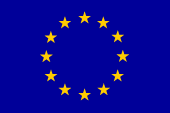 